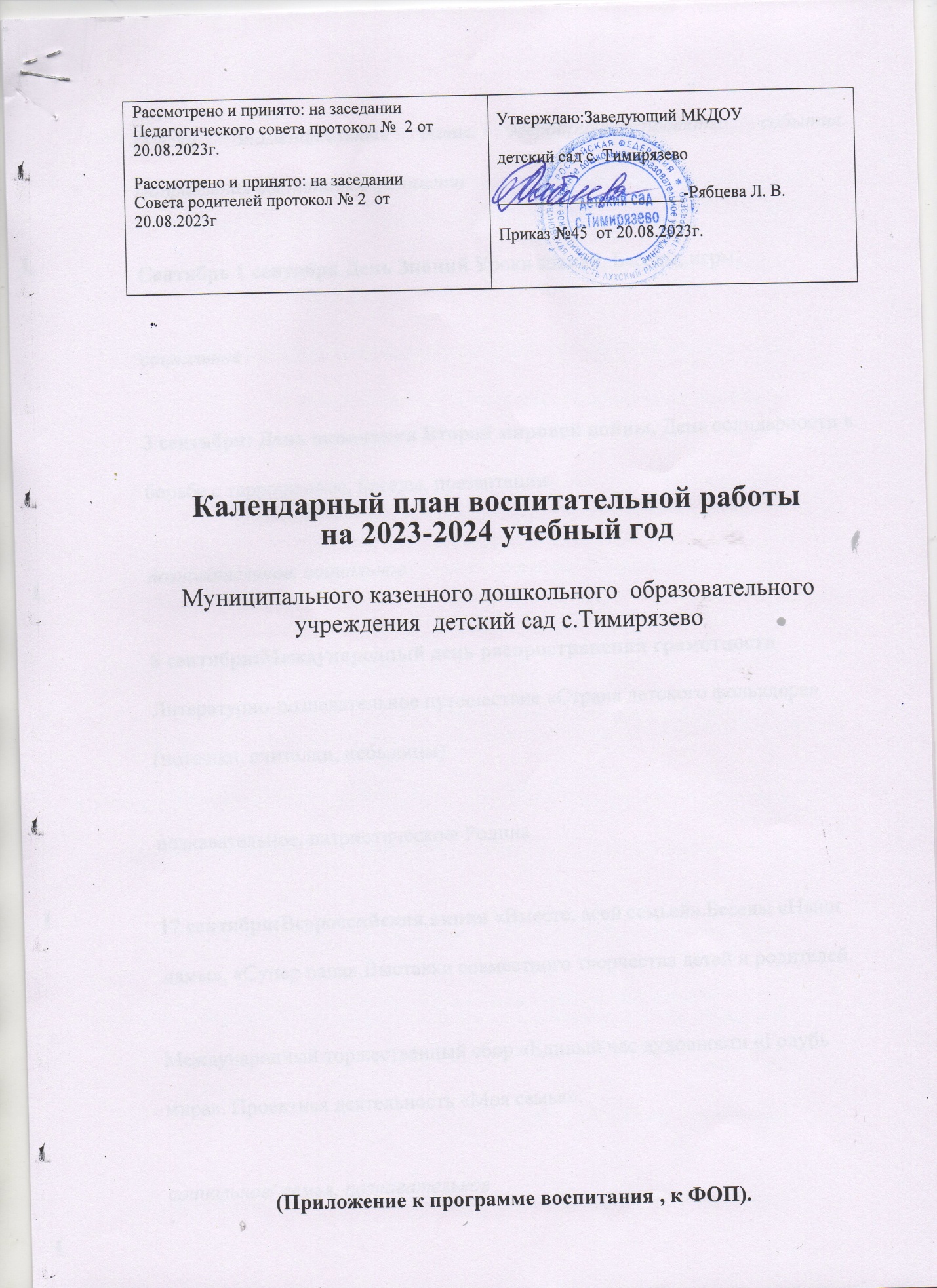 (Месяц. Знаменательные даты. Мероприятия/проекты/ события. Направления воспитания/ценности)Сентябрь 1 сентября День Знаний Уроки знаний. Беседы, игры.социальное3 сентября: День окончания Второй мировой войны, День солидарности в борьбе с терроризмом. Беседы, презентации.познавательное, социальное8 сентября:Международный день распространения грамотности Литературно-познавательное путешествие «Страна детского фольклора» (потешки, считалки, небылицы)познавательное, патриотическое/ Родина17 сентября:Всероссийская акция «Вместе, всей семьей».Беседы «Наши мамы», «Супер папа».Выставки совместного творчества детей и родителей.Международный торжественный сбор «Единый час духовности «Голубь мира». Проектная деятельность «Моя семья».социальное/ семья, познавательное19 сентября - VI районный туристический слет дошкольников Беседы о фестивале, подготовка у участию в фестивале.Проект «Метеостанция в ДОУ»социальное, дружба, познавательное27 сентября День воспитателя Выставка детских рисунков «Любимый человек в детском саду».Беседы о труде воспитателя.социальное/ благодарность, дружбаОктябрь1 октября. Международный день пожилых людей. Международный день музыки.                                                                                                    Праздник для бабушек и дедушек воспитанников «Старые песни о главном», Открытки для бабушек.«Спасибо вам, бабушки, дедушки!»Разучивание пословиц и поговорок, игр бабушек. Изготовление подарков для бабушек и дедушек. «Тепло твоих рук» (Открытки для ветеранов труда).социальное/ семья,благодарность, уважение, труд, этико- эстетическое,5 октября День учителяБеседы о школе, об учителе, о воспитателе.Чтение рассказов                                                                                                            социальное/ уважение, труд4 октября: День защиты животных Беседы животных. Чтение рассказовПознавательное, труд8 октября Календарно-обрядовый праздник «Капустник» Фольклорный праздник «Капустник»этико- эстетическое, труд социальное/ уважениеТретье воскресенье октября: День отца в России.Беседа: «День отца в России». Чтение стихов, выставка рисунков. Изготовление открыток.Социальное,/ уважениеНоябрь 4 ноябряДень народного единства.Праздник «Родина – не просто слово». «Осенины». Дары Осени. Конкурс чтецов «Стихи о Родине». Праздник урожая.патриотическое, этико- эстетическое / Родина, единство, уважение8 ноября: День памяти погибших при исполнении служебных обязанностей сотрудников органов внутренних дел России.День памяти погибших при исполнении служебных обязанностей сотрудников органов внутренних дел России. Чтение стихов, выставка рисунков. Изготовление открыток.Презентация.познавательное , патриотическое19 ноября. Трудовой десант Экологическая акция «Покорми птиц зимой»познавательное, трудовое, забота о природе22 ноября. День словаря.Беседы о словесности и словаре.Досуг «Будем со словарем дружить!»познавательное28 ноября. День Матери в РоссииПраздничные мероприятия в группе  детского сада (развлечение, чаепитие). «Мамины посиделки» (мастер-класс). Выставки совместного творчества.Беседы «Мамы разные нужны, мамы разные важны».Творческие конкурсы (стихи, песни, рисунки)«Моя мама – лучшая на свете». Моя мама рукодельница.Мамины рецепты.познавательное, семейное, патриотическое, социальное/уважение, любовь30 ноября: День Государственного герба Российской Федерации. Оформление уголка. Конкурс чтецов «Стихи о Родине». Изучение символики.познавательное, семейное, патриотическое, социальное/уважение, любовьДекабрь.3 декабря. Международный день людей с ограниченными возможностями. Праздник «Мы вместе» («Шаг навстречу»). Беседы «Люди так не делятся...», «Если добрый ты...». Просмотр и обсуждение мультфильма «Цветик-семицветик». Выставки детских работ «Пусть всегда будет солнце», «От сердца к сердцу».социальное/ толерантность, забота3 декабря. День неизвестного солдатаМеждународный день инвалидов (рекомендуется включать в план воспитательной работы с дошкольниками регионально и/или ситуативно).Беседы и просмотр материалов о памятниках и мемориалах неизвестному солдату. Проект «Книга памяти». Совместное рисование плаката «Памяти неизвестного солдата». - Спортивно-игровые мероприятия на смелость, силу, крепость духа.патриотическое, познавательное, физическое / уважение, благодарность5 декабря День добровольца (волонтера) в России.Беседы с детьми на темы «Легко ли быть добрым?», «Кто такие волонтеры?». «День добрых дел» — оказание помощи малышам в одевании, раздевании.патриотическое, познавательное, социальное/ забота, помощь, уважение8 декабря: Международный день художника9 декабря.День героев Отечества Чтение художественной литературы о героях. Спортивные мероприятия (эстафеты, соревнования). Возложение цветов к памятнику защитникам Отечества.патриотическое, познавательное, социальное/уважение, благодарность10 декабря. День рождения Н.А. Некрасова Час стихов Н. А. Некрасова. Беседы с детьми о Н. А. Некрасове, о его творчестве. Выставка детских рисунков «Что говорят стихи?»патриотическое, познавательное, социальное12 декабря. День Конституции Российской Федерации. Всероссийская акция «Мы – граждане России!».Тематические беседы об основном законе России, государственных символах. Проекты «Главная книга страны», «Мы граждане России». Беседа о профессиях. Творческие коллажи «Моя Россия».патриотическое, познавательное, социальное/ Родина31 декабря Новый год. Конкурс «Здравствуй, Елка!» «Новый год у ворот» Выставка детского творчества «Зимняя сказка» Новогодние мероприятие в группепознавательное, социальноеЯнварь. 7 января - Рождество ХристовоПраздник «Рождество. Коляда пришла» этико- эстетическое, социальное, познавательное27 января: День снятия блокады Ленинграда. День полного освобождения Ленинграда от фашистской блокады. День освобождения Красной армией крупнейшего "лагеря смерти" Аушвиц-Биркенау (Освенцима) - День памяти жертв Холокоста (рекомендуется включать в план воспитательной работы с дошкольниками регионально и/или ситуативно)Беседа с презентациями «9ОО дней блокады», «Дети блокадного Ленинграда», «Дорога жизни». Оформление папки-передвижки «Мы помним, мыпатриотическое, познавательное, социальное/ память,уважениеФевраль. 2 февраля. День разгрома немецко-фашистских войск в Сталинградской битве. День воинской славы России. Оформление уголков ко Дню Сталинградской битвы»Беседы с детьми, просмотр видеопрезентаций. Проект «Аллея туй к 80-летию Сталинградской битвы»Выставка детских работ .«Этих дней не смолкнет слава» к Сталинградской битве День разгрома советскими войсками немецко-фашистских войск в Сталинградской битве (рекомендуется включать в план воспитательной работы с дошкольниками регионально и/или ситуативно);патриотическое, познавательное, социальное/ Родина, память, гордость8 февраля. День российской науки. Тематическая неделя «Хочу все знать» Исследовательские проекты. Шашечный турнир для дошкольников. познавательное15 февраля: День памяти о россиянах, исполнявших служебный долг за пределами Отечества.Отечества. Беседа с презентациями.патриотическое, познавательное, социальное/ Родина, память, гордость21 февраля. Международный день родного языка. Девиз дня: «Богат и красив наш русский язык» (сопровождение всех режимных моментов произведениями устного творчества). «Ярмарка» (традиции русского народа)патриотическое, социальное, познавательное, этико- эстетическое23 февраля.День защитника Отечества.Беседы о военных профессиях, родах войск Спортивный досуг с родителями «Мой папа – самый лучший». Изготовление открыток и подарков папам и дедушкам к Дню защитника Отечества. Папа может. Папин альбом.Музыкальные развлечения «День защитника Отечества».Социальное волонтерство («Письма солдату»)патриотическое, социальное, познавательное, этико- эстетическое, физическое26 февраля Масленица.Развлечение «Широкая Масленица»этико- эстетическоеМарт.8 марта Международный женский день.Музыкальные развлечения «Праздник мам».Изготовление подарков для мам. «На всех языках, пропою я мама… Творческая мастерская. Выставка совместного творчества «С улыбкой от мамы».патриотическое, социальное, познавательное, этико-эстетическое18 марта: День воссоединения Крыма с Россией (рекомендуется включать в план воспитательной работы с дошкольниками регионально и/или ситуативно)ьпатриотическое, социальное, познавательное, этико эстетическое10 марта «Народный календарь»Акция «Помидорный край.»Конкурс «Огород на окне-огород на дворе» познавательное, этико- эстетическое18 марта - День жостовской росписи Конкурс-выставка «Народная игрушка». Экоигрушкаэтико-эстетическое, познавательное21 марта – День весеннего равноденствия. Фольклорный праздник «Жаворонки»Чудеса из соленого теста. Волшебные пальчики.                    социальное, познавательное, этико-эстетическое27 марта: Всемирный день театра.Беседа о театре, показ кукольных спектаклей.                                                                                                             речевое, познавательное, этико-эстетическое31 марта.День рождения К.И. ЧуковскогоНеделя книги . Чтение произведений К. И. Чуковского, рассматривание иллюстрации.Проект «Знакомство с творчеством К. И. Чуковского».Выставка рисунков по произведениям К.И. Чуковского.патриотическое, речевое, социальное, познавательноеАпрель7 апреля День здоровьяБеседы «Профилактика Гриппа, Ковида и ОРВИ»Профилактические меры при Ковиде.физическое, социальное, познавательное12 апреля День авиации и космонавтики Беседы о Ю. Гагарине, профессиях космонавтов, авиаторов, конструкторов и т.д.Просмотр видеофильма о космосе.Конкурс рисунков «Этот замечательный космос».познавательное, патриотическое16 апреля – Светлая ПасхаДосуг «Пасхальное чудо». Конкурс рисунков «Пасхальное яйцо»  социальное, доброта, познавательное20 апреля «Добрый автобус»Социальное волонтерство. Помощь онкобольным детям. социальное, доброта22 апреля.Всемирный день ЗемлиБеседы с детьми об экологических проблемах на Земле.Акция «Сдай макулатуру-спаси дерево». Бумага пластика. «Бережливые технологии». познавательное, экологическое/ защита, забота о природеМай 1 мая.Праздник весны и трудаСлушание и исполнение песен о весне и труде, слушание музыки о весне.Знакомство с пословицами и поговорками о труде.  трудовое, познавательное9 мая День Победы Оформление выставки детского изобразительного творчества в холле детского сада «Спасибо за мир!» познавательное,патриотическоеМеждународная акция «Георгиевская ленточка»Международная акция «Бессмертный полк»Проведение акции совместно с родителями «Наши ветераны» (подбор материала и составление альбомов родителями совместно с воспитанниками о родственниках, соседях, знакомых воевавших в годы ВОВ «Книга памяти»).Музыкальный праздник «День Победы».социальное/ Родина, память, гордость, семья, уважение, семья15 мая.Международный день семьи Выставка семейных фотографий. Ситуативные разговоры и беседы по теме. Оформление страниц в портфолио. Выставка рисунков на тему «Моя семья».социальное, этико- эстетическое/ семья19 мая День тропы здоровья19 мая: День детских общественных организаций России.Благоустройство территории. Акция «Украсим планету цветами». Высадка цветов.Спартакиада дошкольников. познавательное, трудовое, экологическое/ защита, забота о природе24 мая День славянской культуры и письменностиБеседы на тему азбуки, конкурс букв- поделок «Кириллица» и «Глаголица».Проект «Неделя славянской письменности».                                                                  познавательное, этико- эстетическоеИюнь1 июняДень защиты детейМузыкальное развлечение «День защиты ребенка».Театрализованные представления для малышей. социальное/дружба1 июня.День рождение детского сада Выставка газет о д/с, поздравленийКонкурс комнатных цветов среди групп День добрых дел. «Бережливые технологии»   социальное/дружба,4июня День рождения Поселка Викторина «Мой родной посёлок»Творческий конкурс (стихи, рисунки) «Моя любимая «Лига спорта» соревнования среди ДОУ.Музыкальное развлечение «День рождение города, поселка» социальное/дружба, патриотическое, этико- эстетическое/ малая родина6 июня День русского языка.День рождения А.С. Пушкина.Развлечение «Сказки Пушкина».Творческий конкурс по произведениям А.С. Пушкина (художественное слово, театр, рисунки)                                                 познавательное, патриотическое, этико- эстетическое9 июня. День рождения Петра I- Беседа, просмотр фотографий, фотографий памятников Петру I (слайдовая презентация, видеоролик)                             познавательное, патриотическое12 июня День России- Тематические занятия, познавательные беседы о России, о столице Родины Москве,государственной символике, малой родине.                                                                                                       познавательное, патриотическое,социальноеВсероссийская акция«Мы – граждане России»Стихотворный марафон о РоссииСпортивно-игровые мероприятия «Мы - будущее России».Выставка детских рисунков «Россия — гордость моя!», «Символы России».22 июня День памяти и скорбиПрослушивание музыкальных композиций «Священная война», «22 июня ровно в 4 часа…», «Катюша». Просмотр видеопрезентаций. Выставка рисунков на тему «Я хочу, чтобы не было больше войны!»   патриотическое, познавательноеИюль10 июля – военная Зарница Военно-патриотическая игра «Зарница» физическое, социальное8 июля День семьи, любви и верности Беседы «Моя семья». Профессии моих родителей. Праздник «День семьи, любви и верности» Творческая мастерская «Ромашка на счастье». Презентация «Герб моей семьи».                     этико-эстетическое, социальное/ семья, любовь, забота18 июля – день ботаника Экологическая акция «ДЕТИ ПРОТИВ МУСОРА!» Соберем, переработаем. Конкурс «Лучшая летняя веранда» познавательное, социальноеАвгуст10 августа- День Метеостанции. Экскурсия на метеоплощадку. «Семь чудес света». «Бережливые технологии». познавательное,экологическое12 августа День физкультурника. Эстафеты и спортивные соревнованияМузыкально-физкультурный досуг «День физкультурника».физическое и оздоровительное, этико- эстетическое22 августа. День государственного флага Российской Федерации   «России часть и знак — красно-синий-белый флаг». Беседы, чтение стихотворений, просмотр презентаций. Дидактические игры. патриотическое27 августа День российского кино.  Беседы «Что мы знаем о кино», «Как снимается кино?». Рисование на тему «Мой любимый герой мультфильма».Просмотр мультфильмов, созданных ребятами в кружке «Мультстудия».этико-эстетическое,социальное